АКТ № 000 от 20 мая 2024 г.
приемки-сдачи оказанных услуг        Мы, нижеподписавшиеся, Козин Д.М. представитель ИСПОЛНИТЕЛЯ, с одной стороны и                 представитель ЗАКАЗЧИКА с другой стороны, составили настоящий акт в том, что ИСПОЛНИТЕЛЬ оказал и сдал, а ЗАКАЗЧИК принял следующие услуги:
Сумма прописью: девятьсот девяносто девять рублей 00 копеек. НДС не облагается.Услуги оказаны в полном объеме, в установленные сроки и с надлежащим качеством. Стороны претензий друг к другу не имеют.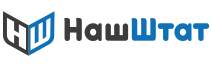 Телефон: +7 (421) 290-32-24Email: khv@our-staff.ruСайт: khv.our-staff.ruНаименованиеЕд. изм.Кол-воЦенаСумма12345Тестовый заказ 2024-05-20Тест1999,00999,00        Итого:        Итого:        Итого:        Итого:999,00Исполнитель: ИП Козин Денис Михайлович
Адрес: 680022, г Хабаровск ул. Большая д. 101 кв. 124
Расчетный счет: 40802810200005274993
Кор. счет: 30101810145250000974
Банк: АО "Тинькофф Банк"
ИНН: 650623673980
КПП: 
БИК: 044525974Заказчик: Название заказчика
Адрес: 
Расчетный счет: 
Кор. счет: Банк: ИНН: 
КПП: БИК: 